(Para ser llenado por el aspirante)DATOS PERSONALES A SER LLENADO POR EL ESTUDIANTE: (Solo  esta primera parte)4.-	Por favor mencione cualquier conocimiento adicional que tenga del aspirante que nos pueda ayudar a evaluar su potencial para los estudios de postgrado y para la investigación.	_______________________________________________________________	_______________________________________________________________	_______________________________________________________________	_______________________________________________________________5.-	Resumen de la evaluación: Indique  su recomendación global en relación a la aceptación del aspirante:			Altamente  Recomendado			Recomendado con reservas			Recomendado					No recomendadoDatos de la persona que contribuye con la evaluaciónLes agradecemos por contribuir con nosotros para la evaluación de este aspirante.  Este formato debe ser enviado en sobre sellado.  La información es estrictamente confidencial y del uso restricto de los miembros del Comité Académico del Postgrado.Enviar:			Dirección de Postgrado					Facultad de Farmacia					Universidad Central de Venezuela					Apartado 40109,  Nueva Granada					Caracas 1040-ANota:			De enviarlo con el aspirante asegúrese de que el sobre este bien cerrado.CARTA DE RECOMENDACIÓN PARA ASPIRANTES A INGRESAR EN LOS CURSOS DE POSTGRADO DE  DE  VENEZUELA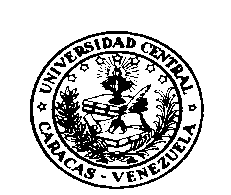 PROGRAMA DE POSTGRADO AL QUE ASPIRA:Apellidos:Nombres:Empresa donde trabaja:Cargo:Código Postal:Teléfono Habitación:Teléfono Trabajo:Firma: _________________________Fecha: